Участники конкурса «Учитель года – 2022»Участники конкурса «Учитель года – 2022»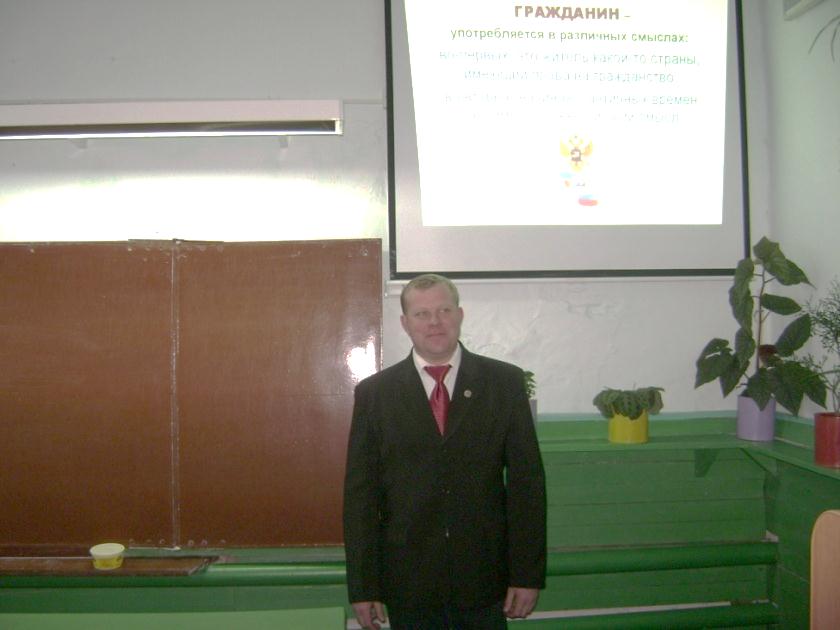 Каблуков Евгений Иванович,Учитель географии,  физической культуры, преподаватель ОБЖ МБОУ «Разъезженская СШ»Девиз: «Сердце отдаю детям» (В.А. Сухомлинский)Интернет-ресурс учителя: https://nsportal.ru/kablukov-evgeniy-ivanovich Медиавизитка:https://www.youtube.com/watch?v=ir5m7hVlS2Q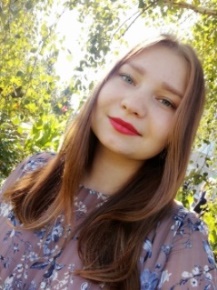 Дедюхина  Кристина Андреевна,учитель русского языка и литературы МБОУ «Ермаковская СШ № 1»Девиз:  «Люби и знай то, что преподаешь, уважай и понимай тех, кому преподаёшь»Интернет-ресурс учителя: http://есош-1.рф/index.php/dedukhina.htmlМедиавизитка: https://www.youtube.com/watch?v=oHT0337z1f4&t=12s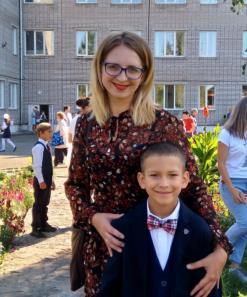 Волкова Дарья Дмитриевна, учитель русского языка и литературы МБОУ «Ермаковская СШ № 1»Девиз: «Не мыслям надобно учить, а мыслить» (Иоганн Кант)Интернет-ресурс учителя: http://есош-1.рф/index.php/volkovadd.htmlМедиавизитка:https://youtu.be/ebTYO8Zfg2I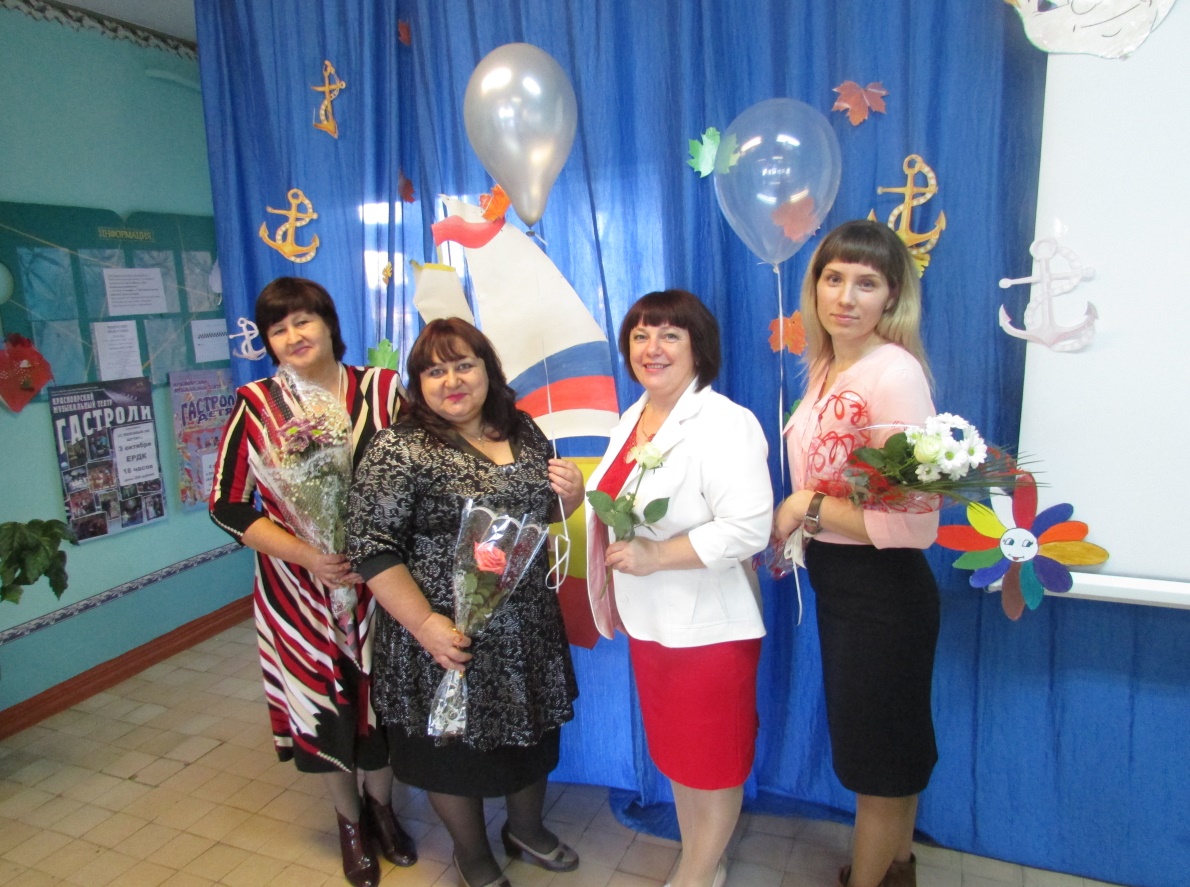 Упирова Елена Александровна,учитель начальных классов Филиал МБОУ Ермаковская средняя общеобразовательная школа №2 Новоозерновская ОШДевиз: «Нельзя чему-то научить человека, можно только помочь ему сделать для себя это открытие»Интернет-ресурс учителя: http://ермаковская-школа2.ермобр.рф/filial/informaczionno-metodicheskaya-rabota-novoozyornovskaya-osh/Медиавизитка:  https://youtu.be/H5qzN06nr-M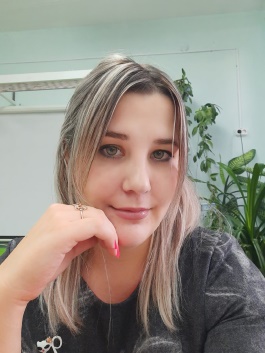 Ворошилова Наталья Николаевна, учитель биологии МБОУ « Ойская СШ»Девиз: «Учитель – это не профессия, учитель - это образ жизни»Интернет-ресурс учителя: http://ойская-школа.ермобр.рф/2018/02/02/voroshilova-natalya-nikolaevna/https://infourok.ru/user/voroshilova-natalya-nikolaevnaМедиавизитка:https://youtu.be/prdWwS7FFGU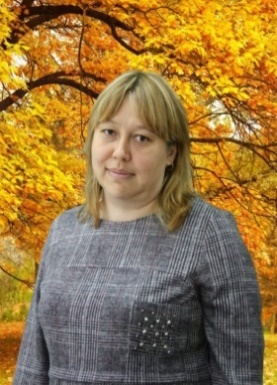 Белевская Анастасия Павловна,учитель начальных классов,МБОУ «Танзыбейская средняя школа»Девиз: «Лучший пример – личный пример!»Интернет-ресурс учителя: https://belevskaya-anastas.wixsite.com/websiteМедиавизитка:https://youtu.be/BY_jGUwtrQY 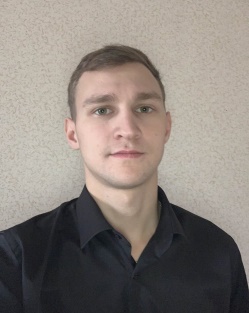 Самохвалов Александр Александрович, учитель технологииМБОУ«Ермаковская средняя школа №1»Девиз: «Уча других, учишься сам»Интернет-ресурс учителя: http://есош-1.рф/index.php/samohvalov.htmlМедиавизитка:https://youtu.be/ccHGGVAXTuc